Robins Homework4th March 2022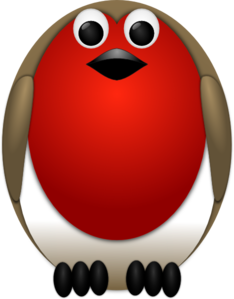 
Tasks
Maths – Education CityEnglish – Make a poster about our trip to the Lake District.  Include writing and facts as well as pictures.Reading – Read your school reading book at home and ask a grown up to write in your reading record.  Try and read a little bit every night.Times tables - 
Y2’s - Times tables rockstars https://ttrockstars.com/beta/ 
Y1’s – Login to Numbots IDL - three sessions of IDL to be completed at home.  Remember your username is your surname followed by the initial of your first name @ the school postcode eg boyds@fy67tf and your password is pass.  Spellings
Group 1: went, just, tent, dent, camp.Group 2 & 3:  to, too, two, there, their, sea, see. (This week’s spellings will be more about using the spellings in the correct context)